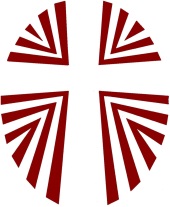 TEACHERS GENERAL PERSON SPECIFICATIONSchool:  All Saints CE School, WeymouthType :  Secondary 11-16 Church of England School			Location:   Sunnyside Road, Weymouth, Dorset, DT4 9BJ		Salary / Range (If applicable):	Mainscale	Reports to (designation):  Head of Department/HeadteacherWe are looking for an enthusiastic and committed full‐time teacher able to teach across theage range and take the role of a tutor.Candidates should have: A good degree level qualification and strong subject knowledge QTS or equivalent full teaching qualification Suitability to work children and support their development and welfare Outstanding teaching ability Effective classroom management skills Ability to prepare stimulating, relevant and appropriately challenging lessons A good understanding of marking, recording and Assessment for Learning Effective ICT skills in the class and to support their professional role Ability to manage others, for example teaching assistants A commitment to continued professional development Good organizational and time management skills Ability to work within a team as well as independently Strong written and oral communication skills High expectations and professional standards Perspective, balance and a sense of humourOther desirable qualities include: Proven examination results Initiative Willingness to involve themselves in extra curricular activities Experience of working with GIS  Evidence of further study or training Potential to grow and develop within the schoolEssential Ability to form and maintain appropriate relationships and personal boundaries withchildren in accordance with safeguarding practice